Université de Picardie Jules Verne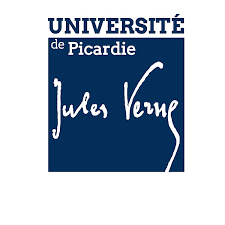 UFR de Médecine  Attestation sur l’honneurDans le cadre d’une demande d’admission directe en 2e ou 3e année des études de santéDate limite de dépôt de dossier : 15 mars de l'année considérée (cachet de La Poste faisant foi)Je soussigné(e) [Nom Prénom]…………………………………………………………………………………………………………….atteste sur l’honneur :  ne m’être JAMAIS inscrit(e) en première année d’un cursus santé (médecine, pharmacie, odontologie,maïeutique, PACES ou PCEM1 ou PCEP1, PASS ou LAS ou formation d’une durée de trois année minimum conduisant à un titre ou diplôme d'Etat d'auxiliaire médical)
 m’être déjà inscrit(e)			 en PASS						 1 fois 	 2 fois ou plus
		Année(s) universitaire(s) : ………………………………… en LAS						 1 fois		 2 fois ou plusAnnée(s) universitaire(s) : ………………………………… en PACES				 		 1 fois 	 2 fois ou plusAnnée(s) universitaire(s) : …………………………………		 au concours de 1ère année médecine (PCEM1) 		 1 fois 	 2 fois ou plus		Année(s) universitaire(s) : …………………………………		 au concours de 1ère année pharmacie (PCEP1) 	 	 1 fois 	 2 fois ou plus		Année(s) universitaire(s) : ………………………………… et candidater uniquement pour l’année universitaire 2024-2025 auprès de l’université d’AMIENS,  où je me présente pour une admission en [cochez une seule case par ligne : filière demandée] Médecine 		 Pharmacie 		 Maïeutique		 OdontologieUniversité de Picardie Jules VerneUFR de Médecine  J’atteste également sur l’honneur : ne m’être JAMAIS présenté(e) à une admission directe jusqu’à ce jour  m’être DÉJÀ présenté(e) à une admission directe quelle que soit la filière, l’année d’études etl’établissement demandés
Précisez la/les candidature(s) déjà effectué(e)s : J’ai conscience que cette attestation pourra être produite en justice et que toute fausse déclaration de ma part m’expose à une non-recevabilité de ma candidature et à des sanctions prévues par l’article 441-1 du Code pénal.Fait à ............................................... 	le ................................................		Signature obligatoire :Année de présentationÉtablissement demandéFilière demandéeAnnées d’études demandées